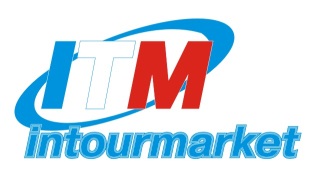 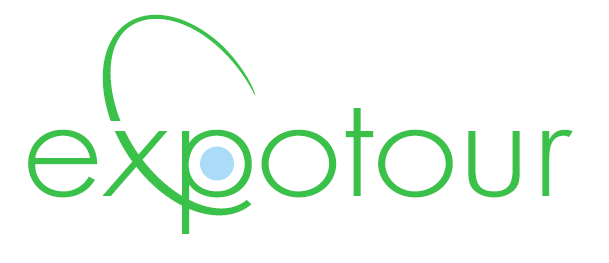 6. CATALOGUE ENTRY AND ADVERTISINGPlease send to the organizers before February, 15, 2017              Ph.: +7 /495/ (495) 626-43-69, 626-86-93, Fax: +7 /495/ 626-43-67, E-mail: marina@tourfond.ru,   exhibition@tourfond.ru       www.itmexpo.ru/enCompany name	Contact person __________________________Telephone	Fax___________________________     E-mail___________________________________________               http://__________________________________________A discount of 5% is applicable when two positions are ordered, a discount of 10% is applicable when three positions are ordered. The order form with the stipulated prices is valid till February 15, 2017 (the price for advertising is 50% higher after February 15, 2017 and doubles after February 25, 2017).For extra advertising options please contact Zhigunova Marina marina@tourfond.ru* All the prices are without the VAT______________________________________                                            _______________________________________Place and Date                                                                                                   Stamp and Authorized SignatureThe contact person: Zhigunova MarinaADVERTISING POSSIBILITIES IN THE OFFICIAL EXHIBITION CATALOGUEADVERTISING POSSIBILITIES IN THE OFFICIAL EXHIBITION CATALOGUEADVERTISING POSSIBILITIES IN THE OFFICIAL EXHIBITION CATALOGUEDescriptionTick off √Priсe, Euro* (excl. VAT)Advertising on 2nd or 3 tm cover page (210 mm х 210 mm)600Advertising on 4th cover page (210 mm х 210 mm)900Double-track advertisement (420 mm х  210 mm)500Advertisement  inside the catalogue (210 mm х 210 mm)350Advertising  ½  page (200 mm х 90 mm)200Banner on the bottom part of alphabetical exhibitors list (210 mm х 30 mm) x 12 pages450Company logo inside the catalogue (next to the standard information on the company)25* Exhibition catalogue circulation 5000 copiesTOTALADVERTISING IN THE OFFICIAL EXHIBITION GUIDE AND PLANADVERTISING IN THE OFFICIAL EXHIBITION GUIDE AND PLANADVERTISING IN THE OFFICIAL EXHIBITION GUIDE AND PLANDescriptionTick off √Priсe, Euro* (excl. VAT)Company logo on the exhibition plan + color marking of the stand and company name in the guide participants’ list 100Company logo on the exhibition plan + color marking of the stand and company name in the guide participants’ list  and navigation board in the pavilion 180Advertising on the 2nd cover page (210 мм х 297 мм)600Advertising on the 3 tm cover page (210 мм х 297 мм)600Advertisement  inside the Guide (210 мм х 297 мм)700Advertising  ½  page (210 мм х 145 мм)350* Exhibition catalogue circulation 25000 copiesTOTAL:ADVERTISING ON THE STATIC ROLLER STRUCTURES IN THE IEC «CROCUS EXPO»ADVERTISING ON THE STATIC ROLLER STRUCTURES IN THE IEC «CROCUS EXPO»ADVERTISING ON THE STATIC ROLLER STRUCTURES IN THE IEC «CROCUS EXPO»OUTSIDETick off    √Priсe, Euro* (excl. VAT)Static advertising on one of the structure sides including production and installation. Size – 1.23 х 2.5 m.350ADVERTISING ON THE LIGHT BOXES IN  THE REGISTRATION HALL Tick off     √Priсe, Euro* (excl. VAT)Advertising (up to 4 posters) on the front surface of the structure including production and installation. Size – 1,15х1.95 m520  Advertising on the backside of the structure including production and installation. Size – ,15х1.95 m .(up to 4 posters)350TOTAL:ADVERTISING ON BANNER STRUCTURES IN THE IEC «CROCUS EXPO» PAVILIONS ADVERTISING ON BANNER STRUCTURES IN THE IEC «CROCUS EXPO» PAVILIONS ADVERTISING ON BANNER STRUCTURES IN THE IEC «CROCUS EXPO» PAVILIONS ADVERTISING IN PAVILIONTick off      √Priсe, Euro* (excl. VAT)Advertising structure tritex1.0 х 2.8 m250           Advertising structure  tritex 2.0 х 2.0 m350Advertising structure  tritex 2.2 х 2.5 m550Advertising structure  tritex 4.5 х 2.5 m650Advertising structure  tritex 6.7 х 1.8 m780Advertising structure  tritex 6.7 х 2.5 m900Advertising structure  Octanorm 1.0 х 2.9 m NEW!350Advertising structure  Octanorm 2.0 х 2.9 m NEW!450Advertising structure  Octanorm 3.0 х 2.9 m NEW!550Advertising structure  Octanorm 4.0 х 2.9 m NEW!650Advertising structure  Octanorm 6.0 х 2.9 m NEW!850OUTSIDE ADVERTISINGTick off      √Priсe, Euro* (excl. VAT)Outside advertising structure 2.0 х 3.0 м600Outside advertising structure 4.0 х 3.0 м920Outside advertising structure 6.0 х 3.0 м1350The price includes structure rental, banner production and installationThe Customer has to submit the artwork according to the Organizer  technical requirements  All sizes of the artwork are stated as “width x height” + 5 mm bleedTOTAL:ADDITIONAL ADVERTISINGADDITIONAL ADVERTISINGADDITIONAL ADVERTISINGDescriptionTick off       √Priсe, Euro* (excl. VAT)Customer leaflets distribution together with visitor badges (handed over to every visitor at the exhibition entrance)2000         Leaflets/brochures/booklets insertion in the exhibitor’s bag (not more than 20 inserts, not bigger than A4 format ). 600Leaflets/brochures/booklets insertion in the exhibition visitor bag (not more than 20 inserts, not bigger than A4 format ).3000Email shot of the Customer special offer (up to 500 characters) in accordance with the visitors data base (more than 40 thousand addresses)50Promoter’s badge for all working days of the exhibition. Distribution of any advertising and information media (including surveys)350TOTAL: